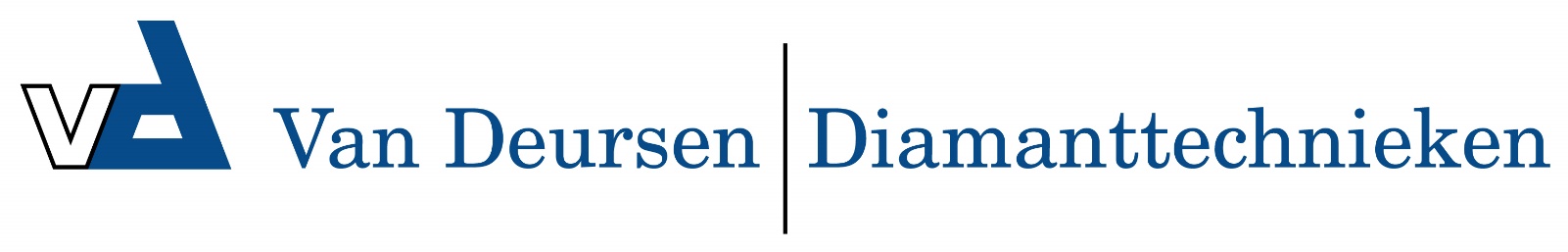 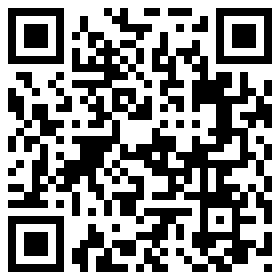 6316010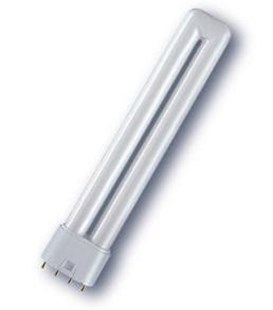 Fluorescentielamp PL-L55W- 4 pins- 2G11- 840Technische gegevens:Artikelnummer63.160.10EAN code8711500615428Vermogen55 WattTypeMaster PL-LKleur840Lamphouder2G11 (4-pins)Lengte542 mmLumen4800 Lumen